Opracowanie projektu technicznego zjazdu z drogi gminnej (przy cmentarzu) na drogę powiatową Janików- Janów- Śmietanki w m. Janików.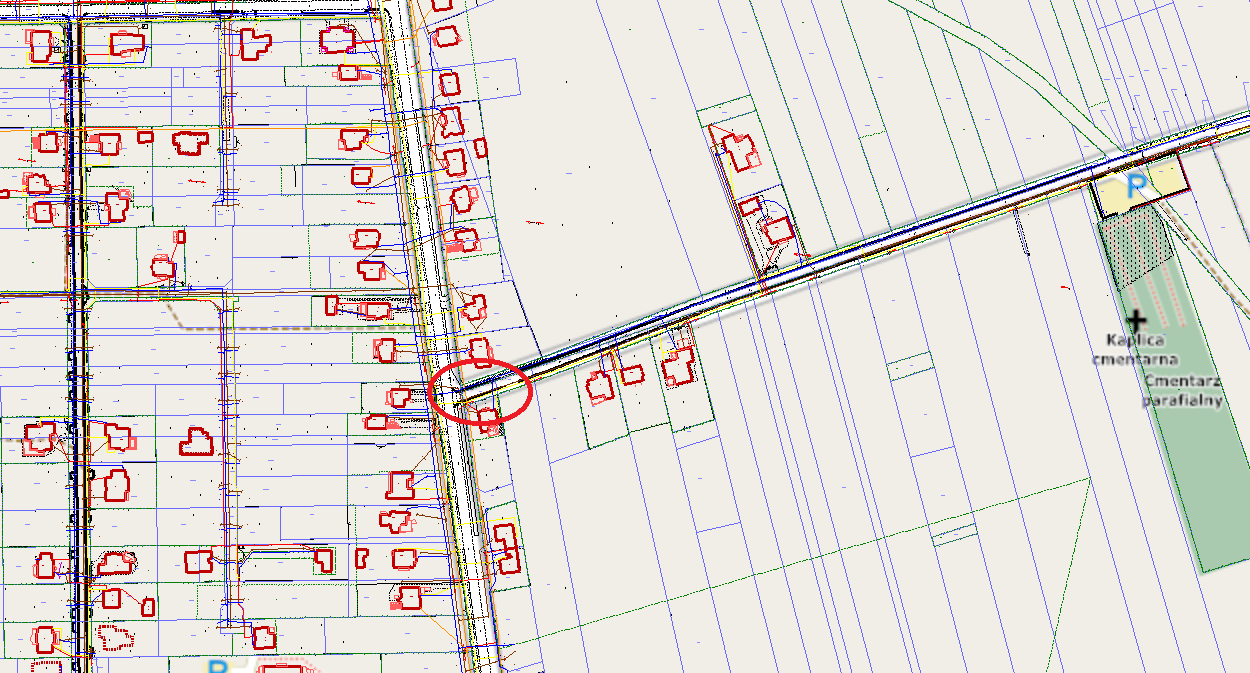 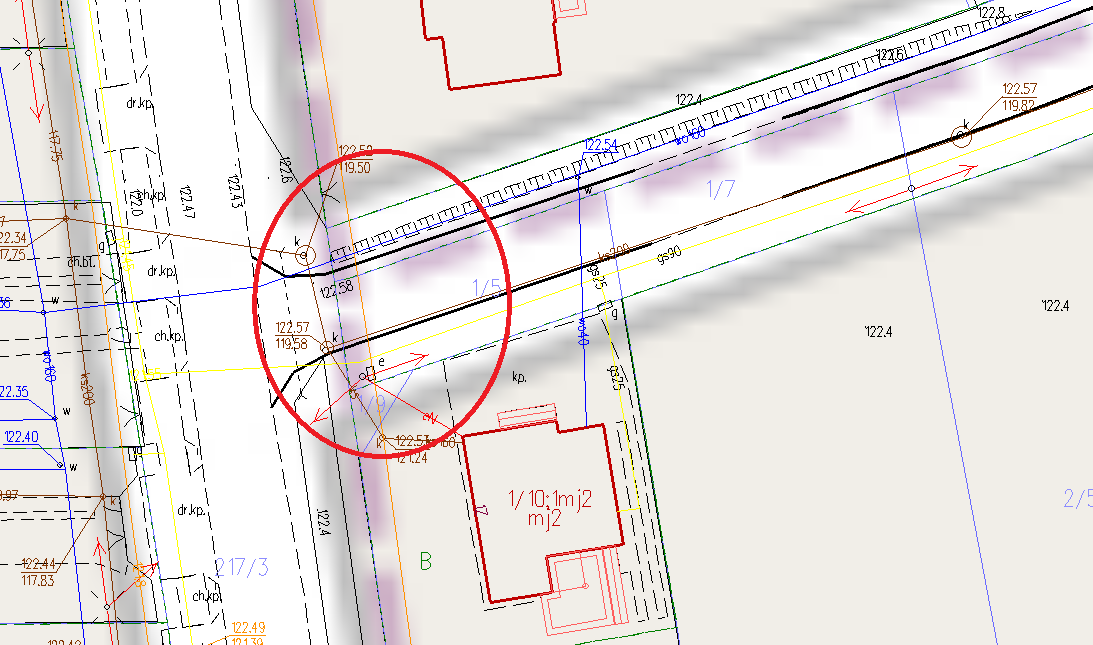 Przebudowa istniejącego zjazdu z drogi o statucie wewnętrznej polegająca na:powiększeniu promieni łuków,likwidacja przepustu pod zjazdem,realizacja w trybie prawa budowlanego,istniejąca droga wewnętrzna o nawierzchni z kostki brukowej,Gmina posiada własność pasa drogowego,włączenie do drogi powiatowej - uzgodnienie projektu z zarządem dróg powiatowych,w razie konieczności przebudować /skorygować jezdnię na włączeniu/.Opracowanie projektu remontu ul. Kalinowej w m. Aleksandrówka. / dł. odcinka drogi 288 mb/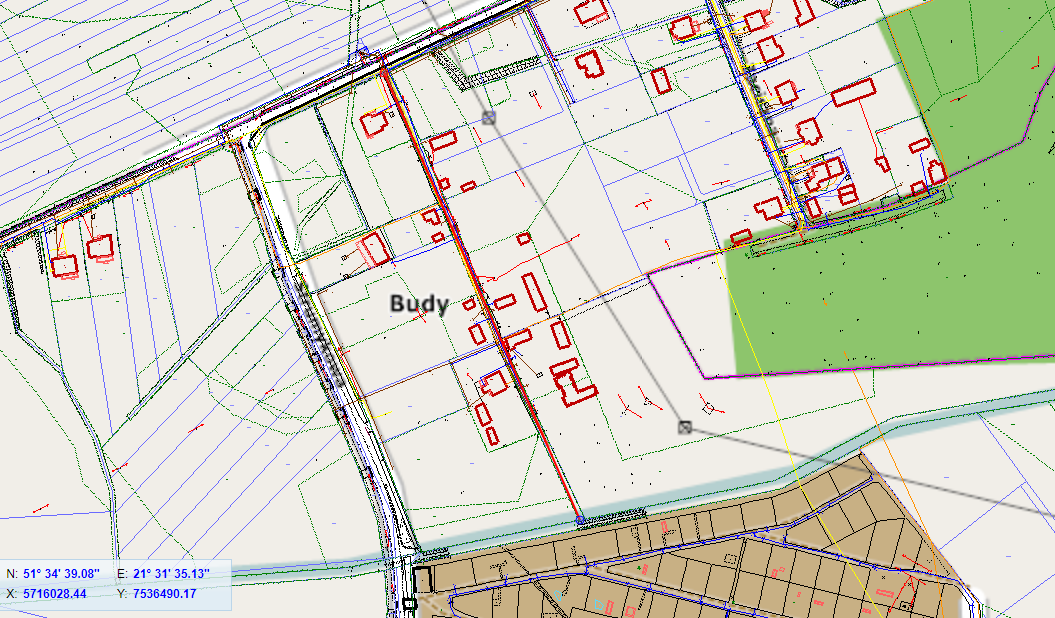 Długość projektowanego odcinka drogi 288 mbZakres rzeczowy / wytyczne:droga o szerokości 3,0 m i nawierzchni z kostki betonowej lub betonowej,włączenie do drogi gminnej,uzgodnienie z zarządcami sieci: kanalizacja sanitarna, wodociągowa,  gazowa, elektroenergetyczna,realizacja w trybie prawa budowlanego,opracowanie stałej organizacji ruchu jak dla drogi gminnej,obsługa przyległych działek – bezpośrednio z drogi przez poboczne,inwentaryzacja drzew,szczegółowy opis naniesień na działkach przejętych pod pas drogowy.